Szkoła Podstawowa nr 51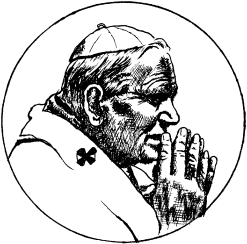 im. Jana Pawła IIul. Bursztynowa 22, 20-576 Lublintel. (81) 527-88-80, 667 665 109www.sp51.lublin.eu, poczta@sp51.lublin.euadres skrytki na ePUAP: /SP51Lublin/SkrytkaESP
Znak sprawy BK-III.261.4.2023Lublin, dnia 18.09.2023r.PROTOKÓŁ Z POSTĘPOWANIA O ZAMÓWIENIE PUBLICZNE NAna  dostawy wyrobów garmażeryjnych do stołówki Szkoły Podstawowej nr 51 
im. Jana Pawła II w roku szkolnym 2023/24.Postępując zgodnie ze szkolnym regulaminem zamówień publicznych, 17.08.2023r. umieszczono na stronie BIP Szkoły zaproszenie do składania ofert na  dostawy wyrobów garmażeryjnych do stołówki Szkoły Podstawowej nr 51 im. Jana Pawła II w roku szkolnym 2023/24.Termin przesyłania ofert wyznaczono do 25.08.2023r.Termin wykonania zamówienia: 04.09.2023r. – 21.06.2024r.Zestawienie ofert:W dniu 28.08.2023r. umieszczono na stronie BIP Szkoły zawiadomienie o wyborze najkorzystniejszej oferty.W dniu 01.09.2023r. z firmą Gościniec Ratajewska Halina, Wólka 17B, 20-258 Lublin została podpisana umowa na realizację zamówienia publicznego, nr umowy 8/ZP/2023Krzysztof Kozieł (podpis pracownika odpowiedzialnego za zamówienia publiczne)Beata Banach	(podpis głównej księgowej)                                                                                                                                                  Beata Brajerska(podpis Dyrektora Szkoły)Nazwa firmy i adreskwota brutto zamówieniaZakład Gastronomiczno-Handlowy ,,ALICJA" Tomasz Traczuk, ul.Hrubieszowska 54, 22-100 Chełm98 531,00 złGarmażerka BENA Mateusz Kocot, ul. Sławinek 57, 20-818 Lublin124 150,00 złGościniec Ratajewska Halina, Wólka 17B, 20-258 Lublin117 470,00 zł